RajtUp – Üzlettámogatási és fejlődési program2023. november 24-én indul a SEED Alapítvány „RajtUp – Lépj az Elérem a céljaimat mezőre” néven újabb üzlettámogatási programja.Felvetődött már Benned hasonló gondolat, mintAnnyi jó ötletem van, végre kidolgozhatnám, csiszolhatnám, hogy pénzt is keressek veleJól jönne most egy jó ötlet, üzleti iránymutatás az üzlet felpörgetéséhezTúl nagy a káosz és a kockázat, mihez nyúljak a stabilitás érdekében?Mindenki az üzleti kapcsolatok fontosságáról beszél... de nem akarom, hogy kihasználjanak!Akár beindítani szeretnéd vállalkozásod, akár felpörgetnéd az üzleti tevékenységed, a SEED Alapítvány RajtUp – Üzlettámogatási és fejlesztési program Neked szól!RÉSZLETEKET SZERETNÉK TUDNI!Mi, a SEED Alapítványnál tudjuk, a vállalkozásod stabilizálása és az üzleti sikereid növelése a TE döntéseiden múlik. MAGAD vagy céged legfőbb ERŐFORRÁSA, amit a RajtUp Program kapcsán szakértői és részvételi díj támogatás útján mutatunk meg számodra.Hol? Hogyan?Hibrid megvalósítás személyes jelenléttel és online fejlesztő napok váltakozásával.A SEED Alapítvány képzési helyszínén: 1025 Budapest, Szépvölgyi út 98.Zoom felületenMikor?2023. november 24-től 12 fejlesztő napon átNaponta 3x1,5 órás blokkRÉSZLETES MENETRENDRészvételi díj?Önrész: 270.000,- Ft + ÁFA/fő , melynek megfizetése 3 részletben lehetségesSEED Támogatás: 175.000,- Ft /főJELENTKEZEMÉrvelhetnénk, győzködhetnénk .... de tapasztald meg magad a program hatékonyságát és értékét. Várunk, ha„Parking lot” ötleted felturbóznádTermék-, szolgáltatás-, folyamat- és piacfejlesztési céljaid szeretnéd termővé tenniIndítanád, újraterveznéd az üzleti működésedSajtókapcsolat:+36 1 414 2181center@vosz.huEredeti tartalom: Vállalkozók és Munkáltatók Országos SzövetségeTovábbította: Helló Sajtó! Üzleti SajtószolgálatEz a sajtóközlemény a következő linken érhető el: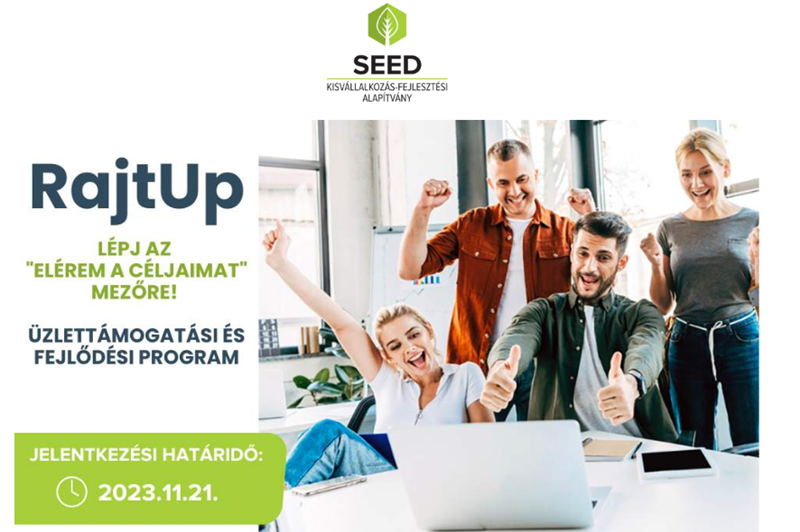 © SEED Alapítvány